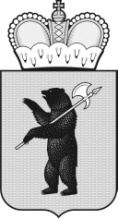 ЦЕНТРАЛЬНАЯ ТЕРРИТОРИАЛЬНАЯ ИЗБИРАТЕЛЬНАЯКОМИССИЯ ГОРОДА ПЕРЕСЛАВЛЯ-ЗАЛЕССКОГОР Е Ш Е Н И Е05 июня 2024 года                                                				     №91/523г. Переславль-ЗалесскийЯрославской областиО формировании составаМолодежной территорнальной избирательной комиссии города Переславля-Залесского второго созыва     В целях активного привлечения молодежи к реализации мероприятий, по повышению правовой культуры избирателей в Российской Федерации, руководствуясь пунктами 2.1 и 2.8 Положения О Молодежной территориальной избирательной комиссии города Переславля-Залесского, утвержденного решением Центральной территориальной избирательной комиссии города Переславля-Залесского от 31.05.2022 года № 18/52 «О Молодежной территориальной избирательной комиссии города Переславля-Залесского, Плана мероприятий по  обучению организаторов выборов и  иных участников избирательного процесса, повышению правовой культуры избирателей (участников референдума) и других участников избирательного процесса на 2024 год, утвержденного решением Центральной территориальной избирательной комиссии  города Переславля-Залесского от 18.01.2024 № 80/489, Центральная территориальная избирательная комиссия города Переславля-Залесского  РЕШИЛА:1. Сформировать состав Молодежной территориальной избирательной комиссии  города Переславля-Залесского второго созыва.2. Утвердить текст информационного сообщения о начале приема документов по кандидатурам для назначения в состав Молодежной территориальной избирательной комиссии города Переславля-Залесского второго созыва согласно приложению.3. При формировании состава Молодежной  территориальной избирательной комиссии города Переславля-Залесского второго созыва руководствоваться Положением о Молодежной территориальной избирательной комиссии города Переславля-Залесского, утвержденным решением Центральной территориальной избирательной комиссии от 31.05.2022 года №18/52.4. Направить настоящее решение в Избирательную комиссию Ярославскойобласти для размещения на странице территориальной избирательной комиссии  города Переславля-Залесского официального сайта Избирательнойкомиссии Ярославской области в информационно-телекоммуникационной сети Интернет. Разместить на официальном сайте органов местного самоуправления городского округа город Переславль-Залесский во вкладке «Власть» в разделе «Центральная территориальная избирательная комиссия города Переславля-Залесского». Опубликовать в газете «Переславская неделя».5. Контроль за исполнением настоящего решения возложить на председателя Центральной территориальной избирательной комиссии города Переславля-Залесского Тремзину Н.В.Председатель Центральной территориальнойизбирательной комиссии 	города Переславля-Залесского	                                                Н.В.ТремзинаСекретарь Центральной территориальнойизбирательной комиссиигорода Переславля-Залесского					      Ю.Э. СувороваПриложение к решению Центральной территориальной избирательной комиссии города Переславля-Залесскогоот «05» июня 2024 года №91/523 Центральная территориальная избирательная комиссия  города Переславля-Залесского объявляет о начале приема документов по кандидатурам для назначения в состав Молодежной территориальной избирательной комиссии города Переславля-Залесского второго созываВ соответствии с решением территориальной избирательной комиссии Некрасовского района № 91/ от 03 июня 2024 года «О формировании состава Молодежной территориальной избирательной комиссии города Переславля-Залесского второго созыва» Центральная  территориальная избирательная комиссия  города Переславля-Залесского объявляет о начале приема документов по кандидатурам для назначения в состав Молодежной территориальной избирательной комиссии  города Переславля-Залесского второго созыва  от:1) общественных объединений, в том числе политических партий, их региональных отделений и иных структурных подразделений;2)  представительного органа городского округа города Переславля-Залесского;3)  Центральной территориальной избирательной комиссии города Переславля-Залесского;4) участковых избирательных комиссий города Переславля-Залесского;5) выборных органов ученического, студенческого и молодежного самоуправления, осуществляющих свою деятельность на территории городского округа город Переславль-Залесский;6)  учебных заведений, осуществляющих свою деятельность на территории городского округа город Переславль-Залесский.Предложения по выдвижению кандидатов в состав Молодежной территориальной избирательной комиссии  города Переславля-Залесского второго созыва  оформляются  решением субъекта выдвижения при наличии письменного согласия кандидата на назначение членом Молодежной территориальной избирательной комиссии  города Переславля-Залесского второго созыва (форма согласия приведена в Положении о Молодежной территориальной избирательной комиссии города Переславля-Залесского, утвержденном решением  Центральной территориальной избирательной комиссии  города Переславля-Залесского от 31.05.2022 года № 18/52).Членами Молодежной территориальной избирательной комиссии  города Переславля-Залесского могут быть граждане Российской Федерации в возрасте от 14 до 35 лет включительно, постоянно или преимущественно проживающие (обучающиеся) на территории городского округа города Переславль-Залесский.Положение о Молодежной территориальной избирательной комиссии  города Переславля-Залесского и форма письменного согласия кандидата на назначение членом Молодежной территориальной избирательной комиссии  города Переславля-Залесского (приложение 1 к Положению)  размещено на официальном сайте Избирательной комиссии Ярославской области (http://www.yaroslavl.izbirkom.ru/), на официальном сайте органов местного самоуправления городского округа город Переславль-Залесский во вкладке «Власть» в разделе «Центральная территориальная избирательная комиссия города Переславля-Залесского».Документы с предложениями принимаются с 14 июня по 14  июля 2024 года включительно по адресу: Ярославская область, г. Переславль-Залесский, ул. Комсомольская, д. 5, контактный телефон: (848535) 3-01-13.Время приема документов:  ежедневно - с 10.00 до 16.00, кроме выходных                                          (суббота, воскресенье) и праздничных дней.